         КРУЛЕВЩИНСКИЙ СЕЛЬСОВЕТ		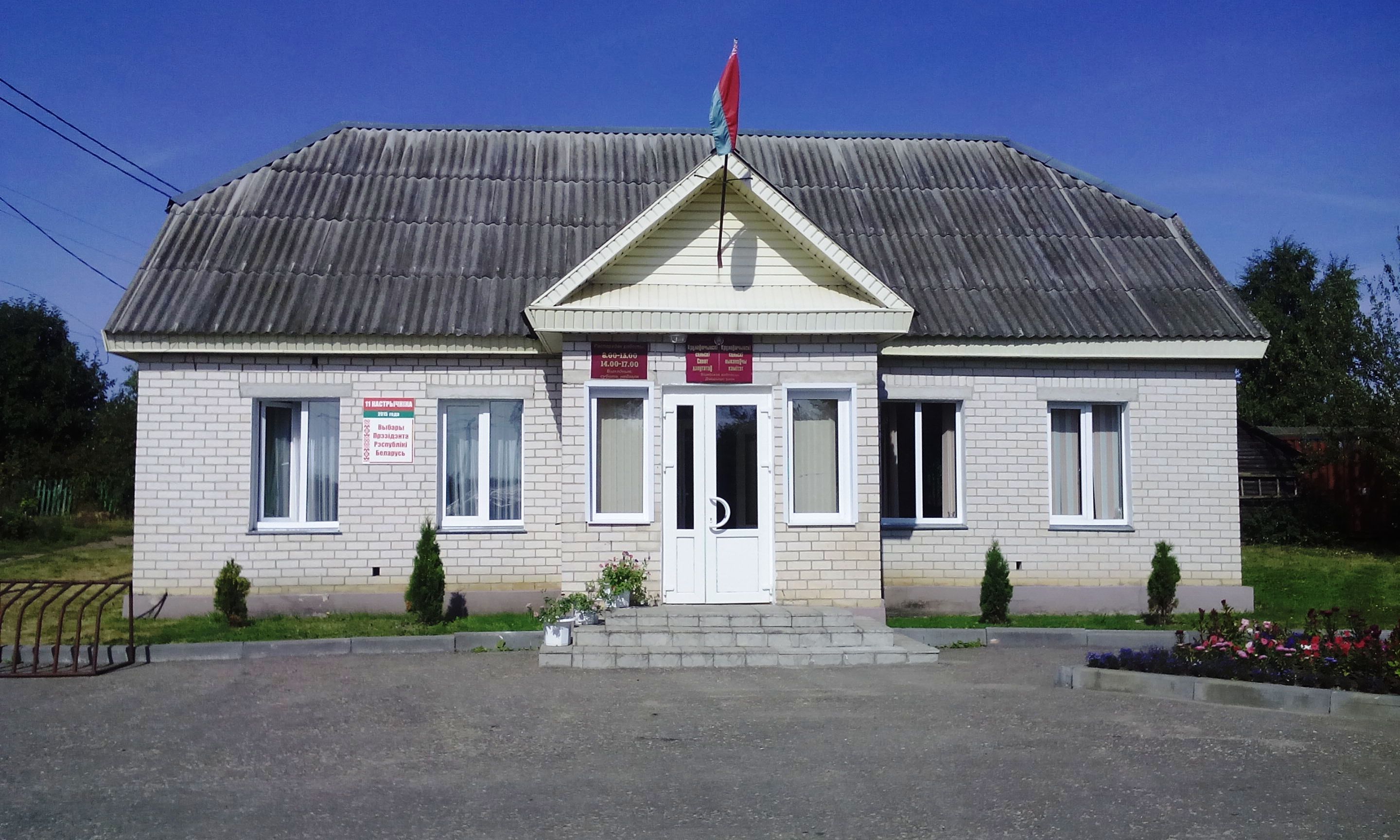      Электронная почта:      kruldok@vitobl.by                                                                    (для служебной переписки)РЕЖИМ  РАБОТЫ:Крулевщинского сельского исполнительного комитетапонедельник-пятница 					с  8. 00- 13.00с 14.00- 17.00Выходные дни: суббота, воскресенье, государственные праздникиГРАФИК ЛИЧНОГО ПРИЕМАграждан, их представителей, представителей юридических лицпредседателем и управляющим деламиКрулевщинского сельского исполнительного комитетаВо время отсутствия председателя сельисполкома личный прием ведет управляющий делами сельисполкомаПредварительная запись  на личный прием осуществляется по телефону: 8 (02157) 5 57 54 понедельник-пятница с 800 до 1700 перерыв с 1300 до 1400Телефон «горячей линии» сельского исполнительного комитета:              8 (02157) 5-57-54 понедельник-пятница с 800 до 1700  перерыв с 1300 до 1400ГРАФИК ПРИЕМА ГРАЖДАНс заявлениями по вопросам осуществления административных процедурпонедельник, вторник, четверг, пятница:  с 800 до 1700  перерыв с 1300 до 1400среда: с 800 до 2000 без перерываПредварительное консультирование и предварительная запись заинтересованных лиц по  вопросам осуществления административных процедур проводится:управляющий делами сельского исполнительного комитета тел. 8(02157) 5-57-54: понедельник, вторник, четверг, пятница:  с 800 до 1700 , перерыв с 1300 до 1400;первая, третья, пятая среда месяца с 1100 до 2000 , перерыв с 1500 до 1600делопроизводителем сельского исполнительного комитетател. 8(02157) 5-55-45: понедельник, вторник, четверг, пятница:  с 800 до 1700 , перерыв с 1300 до 1400;вторая, четвертая среда месяца с 1100 до 2000 , перерыв с 1500 до 1600        Письменные обращения направляются в Крулевщинский сельский           исполнительный комитет по адресу: 211716, Витебская область,      Докшицкий район, аг. Крулевщина, ул. Черняховского, 65Уважаемые заявители!Со 2 января 2023 г. на основании статьи 25 Закона Республики Беларусь от 18 июля 2011 г. № 300-З «Об обращениях граждан и юридических лиц» (редакция от 28.06.2022 с изменениями, и дополнениями, вступившими в силу с 02.01.2023) электронные обращения подаются посредством государственной единой (интегрированной) республиканской информационной системы учета и обработки обращений граждан и юридических лиц                                       (сайт обращения.бел)Доступ к данной системе осуществляется бесплатно.На письма, направленные в адрес электронной почты сельисполкома,   не распространяется действие Закона Республики Беларусь от 8 июля 2011 г. № 300-З «Об обращениях граждан и юридических лиц».                     На такие письма ответы не направляются.Крулевщинский  сельсовет образован в 1939 году. Агрогородок Крулевщина располагается в 16 км от районного центра. На территории агрогородка находится железнодорожная станция Крулевщизна. Территория сельсовета составляет 10550 га. На территории сельсовета расположено 19 населенных пунктов: Крулевщина, Василевщина, Веретеи, Володьки,  Двор Порплище, Желюбчики, Клепицы, Козлы, Липовки, Литовцы, Моложане, Новая Веска, Петушки, Побединщина, Рамжино-1, Рамжино-2, Саборы,  Скудути, Слобода.По состоянию на 01.01.2024 на территории сельсовета насчитывается 1268 хозяйств, в которых проживает 2639 человек.                                                                   	Транспортное сообщение с райцентром осуществляется по автобусным маршрутам:Докшицы-КрулевщинаНа территории сельсовета расположено коммунальное унитарное сельскохозяйственное предприятие КУП «Докшицкий» 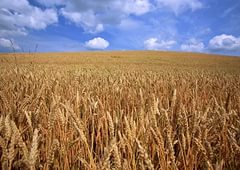 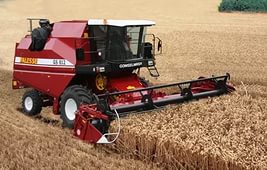 Филиал «Витебское производственно управление по добыче и переработке торфа»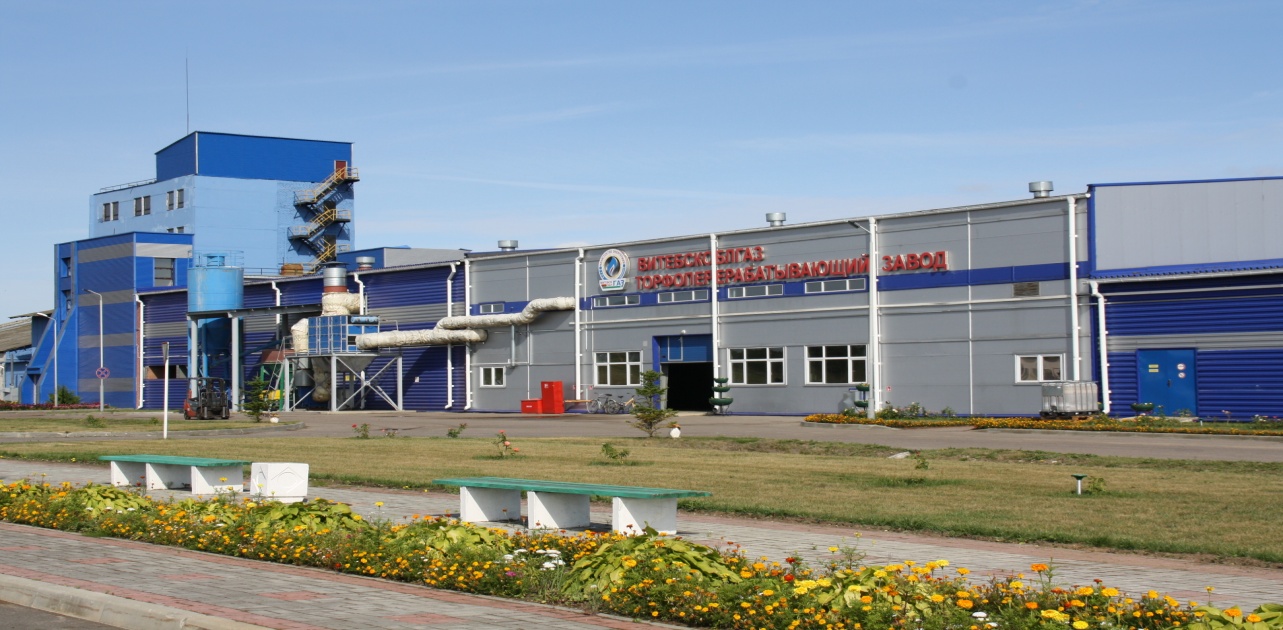 Железнодорожная станция Крулевщизна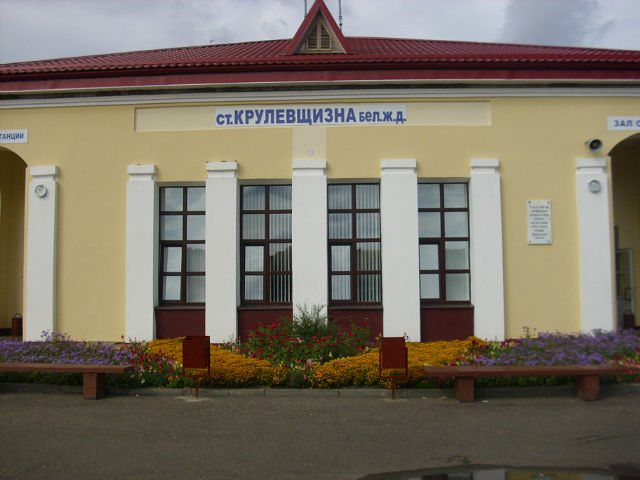 Крулевщизненский участок водоснабжения РУП «Витебское отделение Белорусской железной дороги» 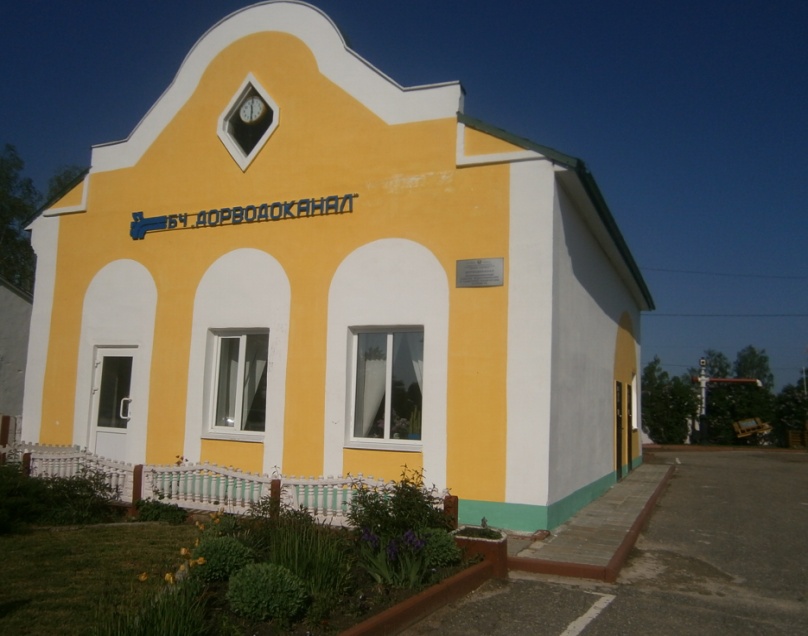 Структура образования сельсовета:-ГУО «Крулевщинская средняя школа  Докшицкого районаим. И.Ф.Титкова»-ГУО «Крулевщинский детский сад  Докшицкого района»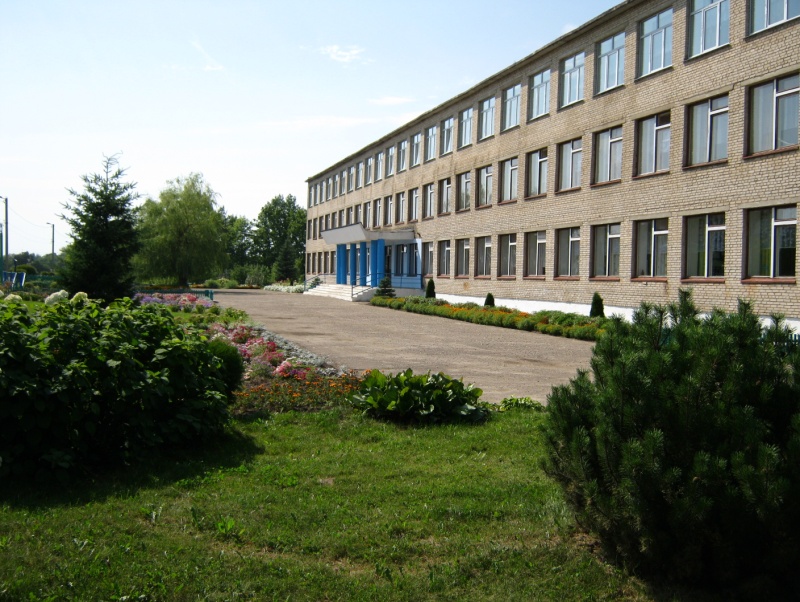 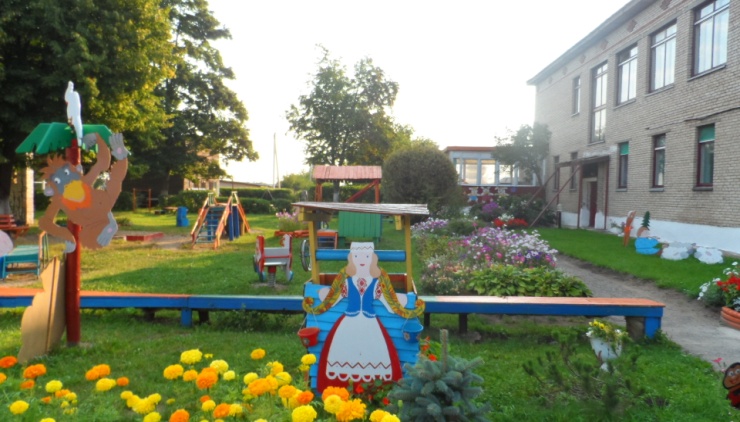 ГУО «Крулевщинская средняя школа  Докшицкого районаим. И.Ф.Титкова»ГУО «Крулевщинский детский сад                                              Докшицкого района»Структура здравоохранения сельсовета:Крулевщинская поликлиника на 100 посещений в сменуСтационар Крулевщинской сельской больницы:Работают 2 врача общей практики, средних медицинских работников 11Отделение круглосуточного пребывания для лиц пожилого возраста и инвалидов ТЦСОНЛитовский ФАПАптека № 97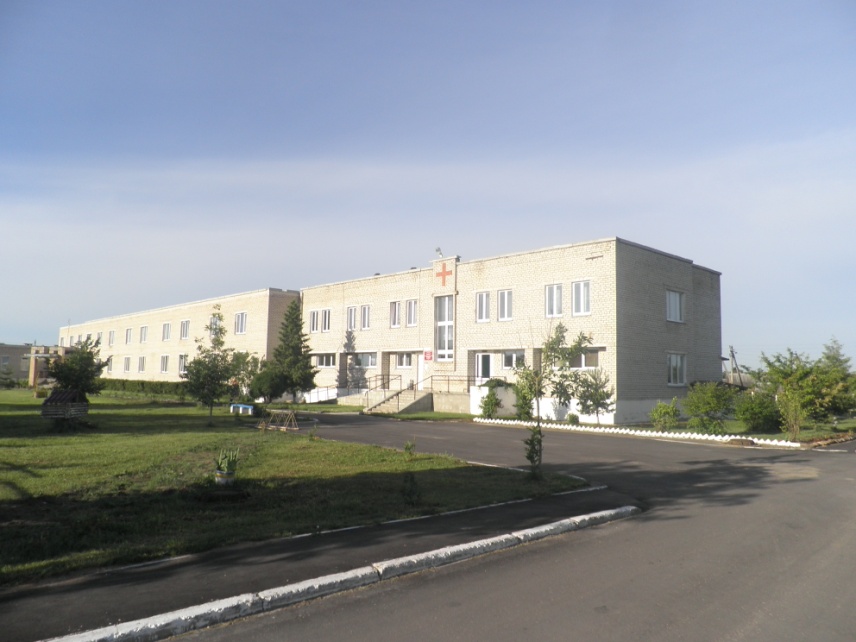 Крулевщинская участковая больницаУчреждения культуры:Крулевщинский Центр культуры и досугаКрулевщинская сельская библиотека Крулевщинская  детская школа искусств Литовская сельская библиотека – клуб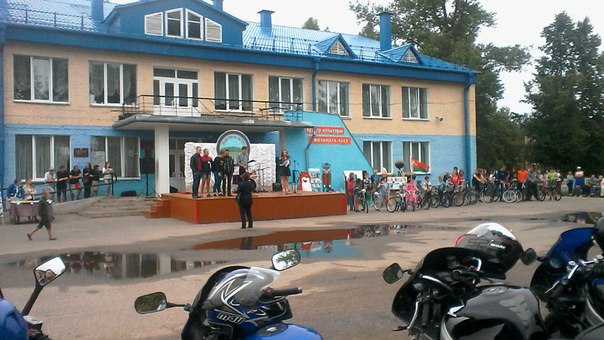 Крулевщинский Центр культуры и досугаТорговое обслуживание сельсовета представлено  11 стационарными торговыми объектами, в том числе 4 частными, тремя фирменными, автомагазином Также имеются:Крулевщинский  комплексно-приемный пунктОтделение 209/128 ОАО «АСБ Беларусбанк"Почтовое отделение КрулевщинаКрулевщинский участок РУП ЖКХ  «Докшицы-коммунальник»ПАСП №14 Докшицкого РОЧСДеревня известна с 19 века. С 1902 года началось строительство железной дороги, железная дорога располагалась в 4 километрах от местечка. По переписи 1921 года в деревне работали: библиотека, школа, пекарня, ресторан, аптека, амбулатория, лесопилка, паровая мельница, паровозное депо, водопровод. Костел Сердца Иисуса  был возведен в 1938 году, существовал до 1967 года. С 1940 года деревня является центром сельсовета и относится к Докшицкому району, Витебской области.    Во время войны на территории этой белорусской деревни шли ожесточенные бои. После войны в деревне Крулевщина были построены несколько заводов.  В 80-х годах в состав деревни вошло ещё несколько деревень: Бабичи, Крупские, Стрелковские, Швепли, Янушево.Известной уроженкой Крулевщина была Вера Августовна Чижевская, русская поэтесса, верлибристка.В деревне можно увидеть: Костел Сердца Иисуса, построенный в второй половине 20 века, перестроен в 1994 году, часовня православная Спасо-Преображенская, построенная в 1915 году, в 1990-х также была перестроена, сохранилось кладбище русских и польских солдат. В 2000-е построена православная церковь Рождества Иоанна Предтечи.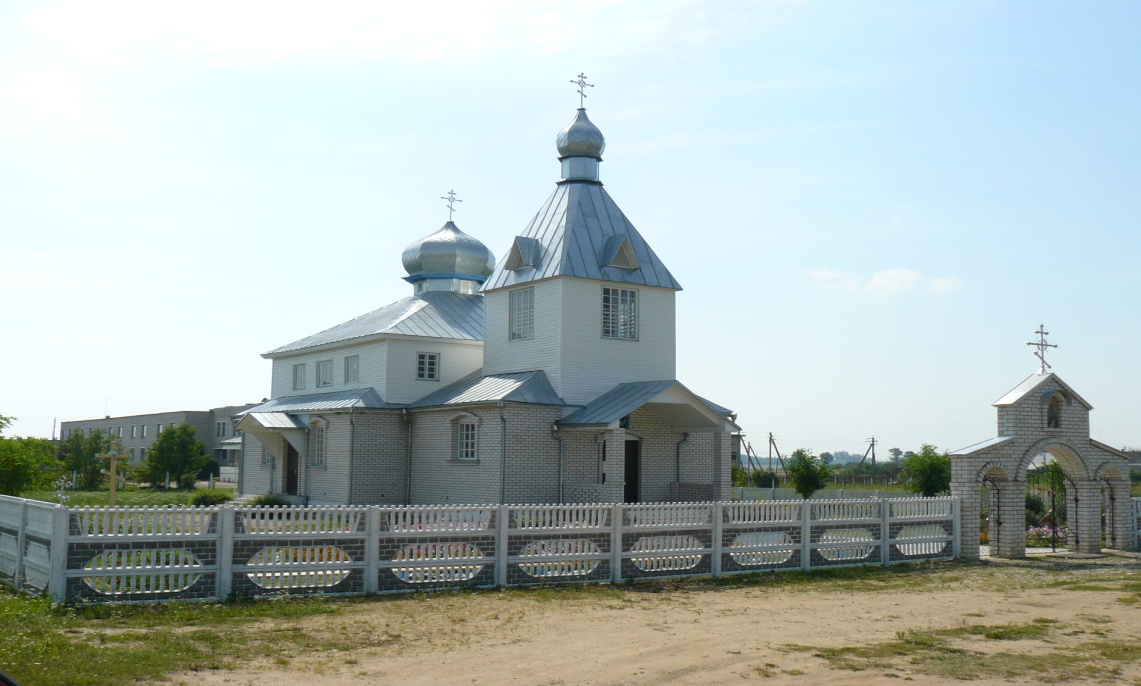 Православная церковь Рождества Иоанна Предтечи  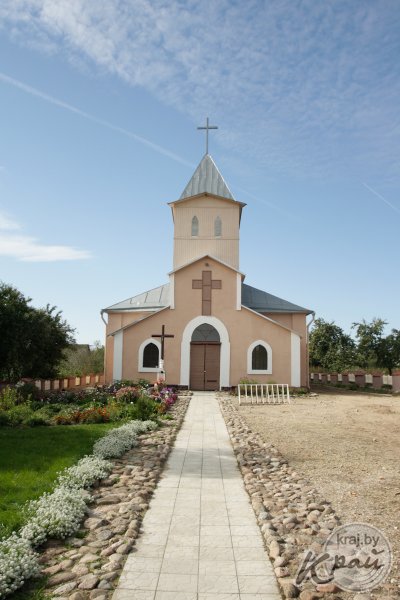 Католический костел Сердце Иисуса На территории сельсовета  находится памятник землякам воинам-освободителям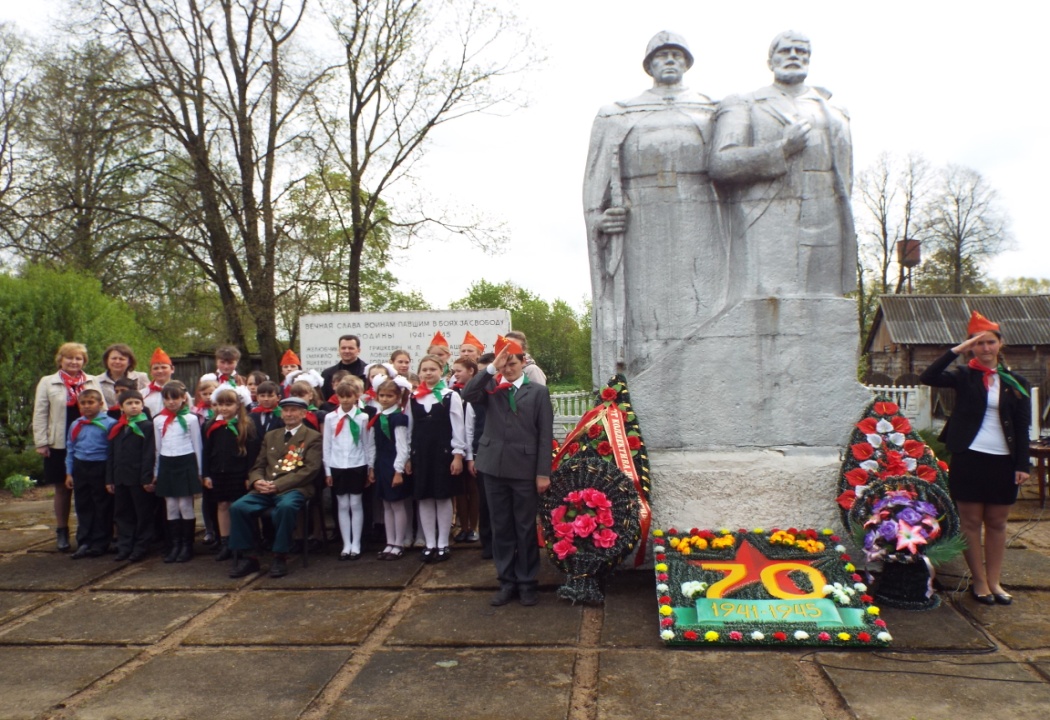 ДолжностьФ.И.О.ТелефонПредседательИваньковичАлександр Михайлович8 (02157) 5-57-64Управляющий деламиПискуновичЕлена Александровна8(02157) 5-57-54ДелопроизводительНовиковаАлеся Францевна8 (02157) 5-55-45Фамилия, имя, отчество, должность лица, осуществляющего личный приемДни личного приемаВремя личного приемаТелефон ИваньковичАлександр Михайловичпредседательпервая среда месяцатретья, пятая среда месяца1500-2000800-13008 (02157) 5-57-64ПискуновичЕлена Александровнауправляющий деламивторая, четвертаясреда месяца800-13008 (02157) 5-57-54